Załącznik nr 4 do SWZ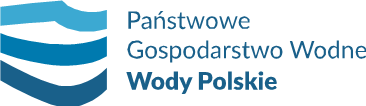 (składany na wezwanie Zamawiającego)……………………………………nazwa i adres WykonawcyOŚWIADCZENIE wykonawcy / wykonawcy ubiegającego się o zamówienie wspólnie z innymi wykonawcami / podmiotu udostępniającego zasoby *Na potrzeby postępowania o udzielenie zamówienia publicznego pn.: „Usługi serwisowe i konserwacyjne telewizji przemysłowej oraz systemu alarmowania i ostrzegania SW Włocławek - RZGW Warszawa, w podziale na 2 części” w części nr ….. pn.     …………………………………………. oświadczam, że informacje zawarte w oświadczeniu, o którym mowa w art. 125 ust. 1 ustawy Pzp w zakresie podstaw wykluczenia z postępowania wskazanych przez zamawiającego, o których mowa w:art. 108 ust. 1 ustawy Pzp,są nadal aktualne.        ...................................................................      (data i podpis upełnomocnionego przedstawiciela Wykonawcy)[dokument należy sporządzić w postaci elektronicznej i podpisać kwalifikowanym podpisem elektronicznym, podpisem zaufanym lub podpisem osobistym osoby/osób uprawnionej/-ych do reprezentacji Wykonawcy]* niepotrzebne skreślić lub usunąć